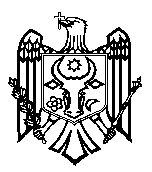 ПЕРЕВОДСЧЕТНАЯ ПАЛАТА РЕСПУБЛИКИ МОЛДОВАП О С Т А Н О В Л Е Н И Е №57 от 24 октября 2019 годапо Отчету аудита соответствия управления средствами Фонда винограда и вина-----------------------------------------------------------------------------------------------Счетная палата в присутствии министра Сельского хозяйства, регионального развития и окружающей среды, г-жи Джорджеты Минку; начальника Службы политики и регулирования в области виноградно-винодельческой продукции и напитков в рамках Министерства сельского хозяйства, регионального развития и окружающей среды, г-жи Лилианы Даскалюк; начальника Операционного отдела в рамках Управления Государственного казначейства Министерства финансов, г-жи Ольги Игнат; заместителя начальника Управления государственных инвестиций и внешней финансовой помощи в рамках Министерства финансов, г-жи Лилии Табан; заместителя директора Государственной налоговой службы, г-на Юрия Ликий; директора Национального бюро винограда и вина, г-на Георгия Арпентин; Главного бухгалтера Национального бюро винограда и вина, г-жи Дианы Липчан; представителя Виноградно-винодельческой ассоциации географически разграниченной зоны „Codru”, г-жи Кристины Фролов, руководствуясь ст.3 (1) и ст.5 (1) a) Закона об организации и функционировании Счетной палаты Республики Молдова, рассмотрела Отчет аудита соответствия управления средствами Фонда винограда и вина.Аудиторская миссия была проведена на основании ст.31 (3) и (6), ст.32 Закона №260 от 07.12.2017 и в соответствии с Программой аудиторской деятельности Счетной палаты на 2019 год, а также Международными стандартами аудита, применяемыми Счетной палатой. Аудит был направлен на выявление областей, чувствительных к рискам, связанным с менеджментом и управлением ресурсами Фонда винограда и вина, оценку существующих методов, инструментов и механизмов по управлению средствами Фонда с точки зрения соответствия распределения и использования его ресурсов, а также предоставление уверенности в том, что внутренний контроль, организованный Национальным бюро винограда и вина, обеспечивает соответствие процессов, связанных с планированием, исполнением и отчетностью публичных средств нормативной базе в данной области.Рассмотрев результаты аудиторской миссии и заслушав Отчет аудита соответствия управления средствами Фонда винограда и вина, а также объяснения должностных лиц, присутствующих на открытом заседании, Счетная палата  УСТАНОВИЛА:Фонд винограда и вина создан с целью финансирования мероприятий по развитию виноградарско-винодельческого сектора в строгом соответствии с предписаниями Положения о Фонде винограда и вина и Закона о винограде и вине. Формирование и управление Фондом возложено на Национальное бюро винограда и вина в соответствии с Положением, утвержденным Правительством, с миссией по внедрению государственной политики в винодельческом секторе и обеспечению его устойчивого развития.Проведенные аудиторские процедуры выявили проблемы и недостатки в управлении средствами Фонда, которые ограничили эффективность и результативность управления выделенными средствами, а также достижение намеченных целей при проведении финансируемых мероприятий. Так, были выявлены следующие недостатки:не были соблюдены положения действующей нормативной базы, относящиеся к порядку утверждения, выделения и использования средств из Фонда винограда и вина, что обусловило несение Министерством финансов дополнительных расходов на финансирование Фонда в размере 28,0 млн. МДЛ и накопление на счетах Национального бюро винограда и вина в течение нескольких лет неиспользованных финансовых средств в сумме 35,1 млн. МДЛ;в результате двойного статуса, предоставленного Национальному бюро винограда и вина, Фонд винограда и вина имеет два разных утвержденных годовых бюджета, один из них утвержден Законом о государственном бюджете на соответствующий бюджетный год, а другой утвержден Координационным советом, причем допускается сокращение и увеличение как части доходов Фонда, так и части расходов;отсутствие формализованных, четко установленных процедур по изменению бюджета, утвержденного Координационным советом, что способствовало финансированию дополнительно одобренных мер без выявления источников покрытия (+2,8 млн. МДЛ), осуществлению непредвиденных в бюджете расходов без согласования с Координационным советом (+0,62 млн. МДЛ), а также проведению расходов с превышением утвержденных лимитов расходов для соответствующих мероприятий (+2,96 млн. МДЛ);неадекватное планирование финансовых ресурсов и мероприятий, которые должны быть реализованы в соответствующем бюджетном году, что повлияло на уровень выполнения утвержденных бюджетных показателей, которые в период 2014-2018 годов варьировали по доходам от 32,7% до 126,7% и по расходам - от 25,2% до 73,7%;несение необоснованных расходов в размере 1,2 млн. МДЛ, из которых: (i) в результате предоставления ежемесячной надбавки в размере 15% в отсутствие измеряемых показателей или критериев (0,6 млн. МДЛ), надбавки за эффективность (0,4 млн. МДЛ) в отсутствие установленных показателей эффективности, в основе оценки стояли критерии профессионализма и личные качества сотрудников (компетентность, качество и дисциплина труда, активность и мотивация, командная работа, общение и др.), (ii) оплата обучения на степень докторанта для одного работника (0,038 млн. МДЛ), (iii) оплата командировочных расходов за рубежом для членов Координационного совета (0,066 млн. МДЛ) и лиц, исполняющих ответственные государственные должности (0,081 млн. МДЛ), (iv) неравномерный подход к способу найма персонала, поскольку услуги по подбору/найму персонала были переданы в аутсорсинг одному экономическому агенту (0,035 млн. МДЛ);необеспечение составления необходимой документации по приему иностранных делегаций, а также необоснованное проведение некоторых расходов на прием и обслуживание иностранных делегаций и официальных лиц, в связи с этим аудит был ограничен в получении достаточных и адекватных аудиторских доказательств относительно соответствия расходов на сумму 0,7 млн. МДЛ;принятие Координационным советом некоторых решений в отсутствие кворума;пробелы в законодательстве обусловили невозможность назначения всех членов Координационного совета, исходя из того, что Ассоциация производителей вин с охраняемым географическим указанием „Bălți” до настоящего времени не была создана, по этой причине Совет состоит из 12 членов вместо 13, как это предусмотрено законодательной нормой;несовершенство механизма управления, сбора и учета взносов и пеней в Фонд винограда и вина, а также отслеживания долгов Фонду, установленных действующей нормативной базой, обусловило тот факт, что они на протяжении многих лет управлялись сегментировано различными субъектами, не были приняты достаточные меры для сбора задолженностей перед Фондом, которые на конец 2018 года, согласно данным Национального бюро винограда и вина, составляли 21,0 млн. МДЛ;отсутствие исчерпывающего механизма относительно периодичности проверки данных за предыдущие годы, исправленных плательщиками взносов, привело к увеличению на 2,8 млн. МДЛ задолженностей по уплате взносов, а ненадлежащее выполнение положений Закона №227 от 10.12.2015  обусловило их занижение на 23,4 млн. МДЛ, соответственно, сумма задолженностей в целом уменьшилась на 20,6 млн. МДЛ;при сверке данных о количестве налогоплательщиков по данным Государственной налоговой службы, Национального бюро винограда и вина, Таможенной службы и Виноградарско-винодельческого регистра были установлены существенные расхождения, выявлено 40 экономических агентов, которые экспортировали вина, но не представили отчеты Государственной налоговой службе (+4,2 млн. МДЛ), и 9 экономических агентов, которые уменьшили расчеты, представленные Государственной налоговой службе, по сравнению с фактическими объемами экспорта (+2,1 млн. МДЛ), таким образом расчеты и, соответственно, задолженность по уплате взносов, исходя из представленных аудиту данных, были уменьшены как минимум на 6,3 млн. МДЛ;Национальным бюро винограда и вина не была учтена задолженность по уплате взносов в Фонд винограда и вина (21,0 млн. МДЛ).Исходя из вышеизложенного, на основании ст.14 (2) и ст.15 d) Закона №260 от 7.12.2017, Счетная палата ПОСТАНОВЛЯЕТ:1. Утвердить Отчет аудита соответствия управления средствами Фонда винограда и вина.2. Настоящее Постановление и Отчет аудита направить:2.1. Национальному бюро винограда и вина для принятия соответствующих мер по внедрению рекомендаций, изложенных в Отчете аудита;2.2. Министерству финансов, совместно с Национальным бюро винограда и вина и рекомендовать обеспечить соблюдение положений п.8 Положения Фонда винограда и вина, касающихся ежемесячного перечисления (по мере необходимости) средств Фонда с казначейского счета на банковский счет Национального бюро винограда и вина, открытый на Едином казначейском счете для публичных учреждений на самоуправлении, что исключит практику накопления значительных неосвоенных финансовых средств на счетах Национального бюро винограда и вина;Министерству сельского хозяйства, регионального развития и окружающей среды, совместно с Министерством финансов:в целях реалистичного планирования бюджетов Фонда винограда и вина, обеспечить пересмотр положений ст.233  (3) b) Закона о винограде и вине, в частности положений, касающихся полученных в предыдущем году взносов;в целях устранения выявленных недостатков, касающихся надлежащего управления средствами Фонда винограда и вина, обеспечить пересмотр двойного статуса, предоставленного Национальному бюро винограда и вина (одновременное обладание статусом бюджетного учреждения и публичного учреждения на самоуправлении);2.3.3.  пересмотреть механизм управления, расчета, уплаты и учета взносов и штрафов в Фонд винограда и вина; Министерству сельского хозяйства, регионального развития и окружающей среды, совместно с Национальным бюро винограда и вина:в целях приведения в соответствие с реальной ситуацией положений ст. 322 (3) Закона о винограде и вине и п.12 Устава Национального бюро винограда и вина, утвержденного Постановлением Правительства № 725 от 16.09.2013, обеспечить пересмотр нормативной базы в отношении состава Координационного совета; обеспечить утверждение Министерством сельского хозяйства, регионального развития и окружающей среды организационной структуры и предельной штатной численности Национального бюро винограда и вина;2.5. Министерству здравоохранения, труда и социальной защиты совместно с Министерством финансов обеспечить пересмотр и дополнение Закона об оплате труда и Постановления Правительства „Об оплате труда работников хозрасчетных предприятий” , в частности, в отношении оплаты труда руководителей публичных учреждений на самофинансировании, не включенной в Приложение №4 к указанному Постановлению; 2.6. Прокуратуре Республики Молдова для информирования и возможного принятия, по собственной инициативе, необходимых мер в отношении констатаций, изложенных в п.4.3.9 Отчета аудита;2.7. Правительству и Парламенту Республики Молдова для информирования.3. Настоящее Постановление вступает в силу со дня опубликования в Официальном мониторе Республики Молдова.4. О принятых мерах по выполнению подпунктов 2.1., 2.2., 2.3., 2.4. и 2.5. настоящего Постановления проинформировать Счетную палату в течение 12 месяцев со дня опубликования Постановления в Официальном мониторе Республики Молдова, с ежеквартальной отчетностью.5. Постановление и Отчет аудита соответствия управления средствами Фонда винограда и вина опубликовать на официальном сайте Счетной палаты  (http://www.ccrm.md/hotariri-si-rapoarte-1-95).Мариан ЛУПУ,Председатель